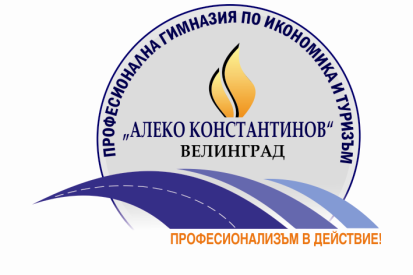 ПГИТ “АЛЕКО КОНСТАНТИНОВ”  ВЕЛИНГРАДбул. “Съединение” №49, тел./факс 0359 5-40-75 e-mail: 1304231@edu.mon.bg, http://www.pgit-elingrad.comИНФОРМАЦИЯ ЗА ДАТА, МЯСТО, ЧАС за явяване на ЗДИППК, сесия май-юниЗадължителен държавен изпит за придобиване на професионална квалификация в професионалното образование в част теория на професията и специалността:Задължителен държавен изпит за придобиване на професионална квалификация в професионалното образование - част по практика на професията и специалността както следва:СПЕЦИАЛНОСТДАТАМЯСТО НАЧАЛО ЧАСБизнес администрация-защита на дипломен проект23.05.2023201 кабинет08.30Организация и обслужване в хотелиерството-защита на дипломен проект23.05.2023204 кабинет08.00Организация на туризма и свободното време-защита на дипломен-проект23.05.2023203 кабинет12.30Производство на кулинарни изделия и напитки-изпитна тема23.05.2023205 кабинет/по списък/206 кабинет/по списък/08.30СПЕЦИАЛНОСТДАТАМЯСТО НАЧАЛО ЧАСБизнес администрация-защита на дипломен проект26.05.2023201 кабинет08.30Организация и обслужване в хотелиерството-защита на дипломен проект26.05.2023204кабинет08.00Организация на туризма и свободното време-защита на дипломен-проект26.05.2023203 кабинет12.30Производство на кулинарни изделия и напитки-изпитна тема1 група22.05.2023102 кабинет /по списък/02 кабинет /по списък/08.30Производство на кулинарни изделия и напитки-изпитна тема2 група26.05.2023102 кабинет /по списък/02 кабинет /по списък/08.30